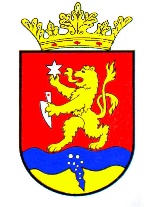   P O L G Á R M E S T E R             RÉPCELAKMeghívóRépcelak Város Önkormányzatának Képviselő-testülete 2023. augusztus 31-én, csütörtökön 15.30 órakor ülést tart, melyre tisztelettel meghívom.Az ülés helye: Répcelaki Közös Önkormányzati Hivatal Tanácskozó teremAz 1-15. napirendi pontok anyagát csatoltan megküldöm. Répcelak, 2023. augusztus 24.    Szabó József 	   							                polgármester          Napirend          NapirendElőadó:Kiemelkedő sportteljesítmény elismeréséről döntésSzabó JózsefpolgármesterTájékoztató a Répcelaki Általános Iskola működéséről, különös tekintettel az évkezdésreAz Általános Iskola és az Önkormányzat együttműködésének a tapasztalataiKirály AnnamáriaiskolaigazgatóGördülő fejlesztési terv elfogadásáról döntésSzabó József polgármesterA 2023. évi költségvetés áttekintéseSzabó József polgármesterA lakások és helyiségek bérletéről szóló önkormányzati rendelet felülvizsgálata és elfogadásaSzabó József polgármesterA Képviselő-testület Szervezeti és Működési Szabályzatáról szóló önkormányzati rendeletének a módosításaSzabó József polgármesterDöntés önkormányzati tulajdonban lévő földterületek haszonbérbe adásárólSzabó József polgármesterHelyi Értéktár Bizottság létrehozásaBoros AndrásigazgatóGyermekorvossal kötött megállapodás módosításaSzabó József polgármesterRépcelak, Ady E. utca 5. 1. emelet 4. szám alatti ingatlan értékesítéseSzabó József polgármesterPénzügyi fedezet biztosítása fásításhozSzabó József polgármesterTelekeladásról döntés a Tatay Sándor utcábanSzabó József polgármesterÁltalános Iskolai tornaterem padozatának felújításával kapcsolatos döntésSzabó József polgármesterEnergia-beszerzés eredményének tudomásulvételeSzabó József polgármesterGördeszka pálya létesítéséről döntésSzabó József polgármester